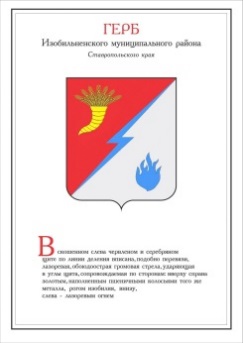 ДУМА ИЗОБИЛЬНЕНСКОГО городского округаСТАВРОПОЛЬСКОГО КРАЯПЕРВОГО СОЗЫВАРЕШЕНИЕ19 апреля 2019 года                   г. Изобильный                                      №273О результатах мониторинга правоприменения в Думе Изобильненского городского округа Ставропольского края за 2018 годЗаслушав информацию о результатах мониторинга правоприменения в Думе Изобильненского городского округа Ставропольского края за 2018 год, в соответствии с пунктом 15 Порядка организации и проведения мониторинга правоприменения в Думе Изобильненского городского округа Ставропольского края, утвержденного решением Думы Изобильненского городского округа Ставропольского края от 29 июня 2018 года №151Дума Изобильненского городского округа Ставропольского краяРЕШИЛА:1. Информацию о результатах мониторинга правоприменения в Думе Изобильненского городского округа Ставропольского края за 2018 год принять к сведению.2. Настоящее решение вступает в силу со дня его принятия.  Председатель Думы Изобильненского городского округа Ставропольского края                                                               А.М. РоговИнформация «О результатах мониторинга правоприменения в Думе Изобильненского городского округа Ставропольского края за 2018 год»В силу преобразования Изобильненского муниципального района и поселений, входивших в его состав, в Изобильненский городской округ и интенсивной работы органов местного самоуправления городского округа по формированию правовой базы вновь образованного муниципального образования, в Думе Изобильненского городского округа Ставропольского края Порядок организации и проведения мониторинга правоприменения был утвержден ее решением от         29 июня 2018 года №151. Этим же правовым актом был утвержден План мониторинга правоприменения на второе полугодие 2018 года, и эта деятельность приобрела комплексный и плановый характер. Всего в указанный План были включены 4 муниципальных нормативных правовых акта, из которых 1 – решение Думы Изобильненского городского округа, принятое на первом ее заседании, 3 - решения совета Изобильненского муниципального района. Это обусловлено нормами Закона Ставропольского края от 14 апреля 2017 года №35-кз «О преобразовании муниципальных образований, входящих в состав Изобильненского муниципального района Ставропольского края, и об организации местного самоуправления на территории Изобильненского района Ставропольского края» и решения Думы Изобильненского городского округа от 10 октября 2017 года №23 «О правопреемстве органов местного самоуправления вновь образованного муниципального образования Изобильненский городской округ Ставропольского края», согласно которым правовые акты преобразованных   муниципальных образований Изобильненского муниципального района действуют в части, не противоречащей законодательству и муниципальным правовым актам органов местного самоуправления Изобильненского городского округа, вплоть до их отмены.Мониторинг правоприменения осуществлялся специалистами аппарата Думы Изобильненского городского округа, ее комитетами, а также профильными отделами администрации Изобильненского городского округа Ставропольского края.Информация по итогам проведенной работы приведена в таблице:В 2018 году внеплановый мониторинг нормативных правовых актов не проводился.№ п/пНаименование нормативного правового актаИсполнитель(соисполнитель)Результат проведенного мониторинга1.Решение Думы Изобильненского городского округа Ставропольского края от 26 сентября 2017 года №8 «Об определении источников официального опубликования (обнародования) муниципальных правовых актов Изобильненского городского округа Ставропольского края»аппарат Думы Изобильненского городского округа Ставропольского краякомитет Думы Изобильненского городского округа Ставропольского края по вопросам законности и местного самоуправленияПризнано утратившим силу решением Изобильненского городского округа Ставропольского края от 01 марта 2019 года №257, в связи с вступлением в силу 15 января 2019 года изменений в Устав Изобильненского городского округа в части закрепления порядка и источников официального опубликования муниципальных правовых актов Изобильненского городского округа 2.Решение совета Изобильненского муниципального района Ставропольского края от 01 марта 2011 года №269 «О Порядке принятия решений о создании, реорганизации и ликвидации муниципальных предприятий Изобильненского муниципального района Ставропольского края»комитет Думы Изобильненского городского округа Ставропольского края по вопросам управления собственностью городского округа, промышленности, транспорта, связи и коммунального хозяйстваотдел имущественных и земельных отношений администрации Изобильненского городского округа Ставропольского края (по согласованию)Признано утратившим силу решением Думы Изобильненского городского округа Ставропольского края от 30 октября 2018 года №188 «О Порядке принятия решений о создании, реорганизации и ликвидации муниципальных предприятий Изобильненского городского округа Ставропольского края» 3.Решение совета Изобильненского муниципального района Ставропольского края от 28 июня 2005 года №69 «О порядке рассмотрения и утверждения цен и тарифов на товары и услуги, производимые и оказываемые муниципальными предприятиями и учреждениями Изобильненского муниципального района Ставропольского края»комитет Думы Изобильненского городского округа Ставропольского края по вопросам бюджета и экономикиотдел экономического развития, стратегического планирования и статистики администрации Изобильненского городского округа Ставропольского края (по согласованию)Признано утратившим силу решением Думы Изобильненского городского округа Ставропольского края от 01 марта 2019 года №246 «Об утверждении Порядка принятия решений об установлении тарифов на услуги (работы), предоставляемые (выполняемые) муниципальными предприятиями и учреждениями Изобильненского городского округа Ставропольского края»4.Решение совета Изобильненского муниципального района Ставропольского края от 02 ноября 2007 года №246 «Об установлении льгот по целевым взносам за обучение детей в муниципальных образовательных учреждениях дополнительного образования детей в сфере культуры Изобильненского муниципального района Ставропольского края»комитет Думы Изобильненского городского округа Ставропольского края по социальной политике, вопросам здравоохранения, образования, культуры, спорта и взаимоотношений с общественными организациямиотдел культуры администрации Изобильненского городского округа Ставропольского края (по согласованию)Согласно поступившему заключению, подлежит признанию утратившим силу